Impact of a Hamburger Summary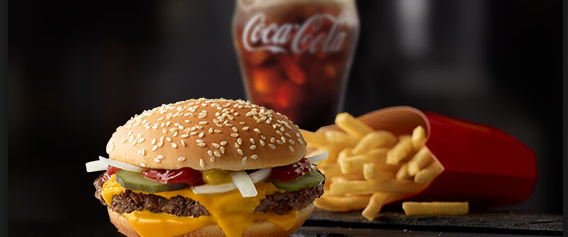 Task: Use the resources on the website to create a mindmap summary to show the impacts of a hamburger. You should take notes on all 5 stages of the life cycle of a hamburger. There are questions to help guide you as a base for your summary:ExtractionWhat is the basic ingredient needed to create a hamburger?There are several steps required to raise the cow. What are they? ProductionBetween the cow and the  burger, what else happens? What impacts result from each of the processes and technologies required to produce the hamburger?DistributionHow does the burger get from the source to the plate?Consumption What are some of the impacts that consuming burgers have on health?DisposalWhat materials are used to package fast food and what   happens to it?Lastly, consider additional impacts that have not yet been shared beyond those mentioned in the reading, hamburger video or Story of Stuff Video.